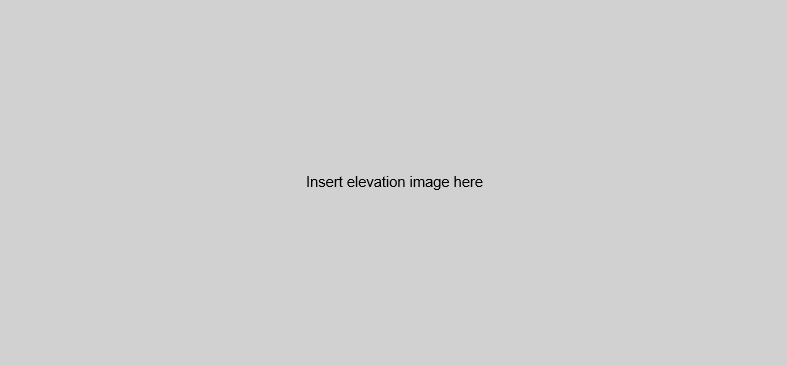 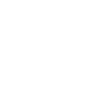 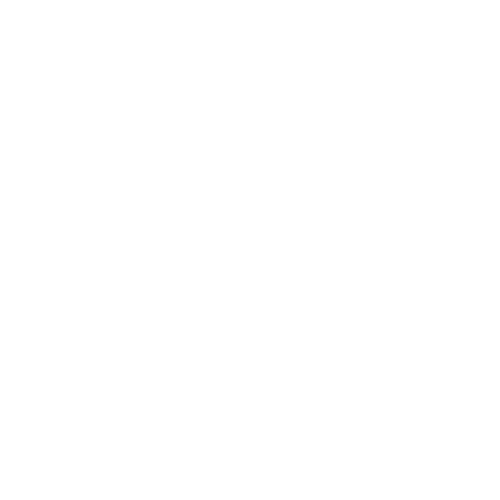 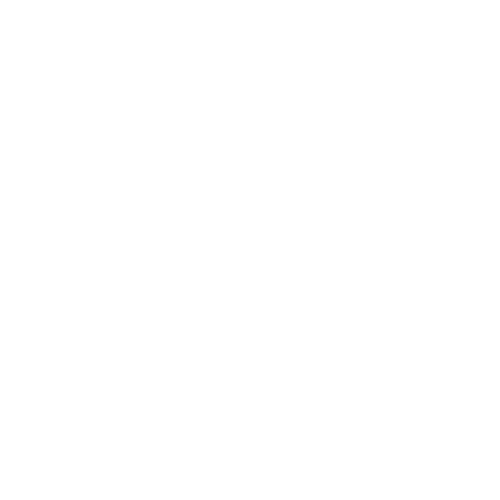 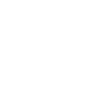 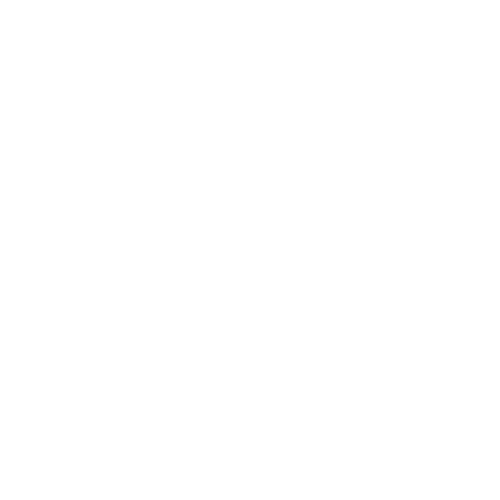 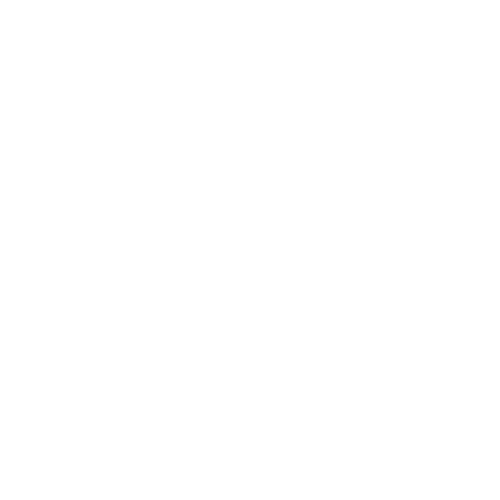 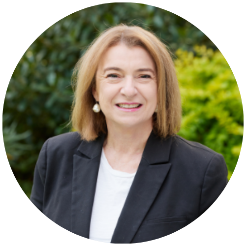 Angelica Porreca Estate Manager  0477 924 777oceanhill.sales@satterley.com.au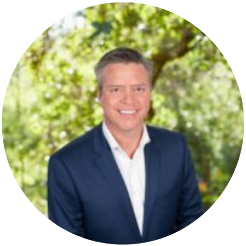 Anthony Halvorson  Estate Manager  0427 619 857oceanhill.sales@satterley.com.auSales Rep Name 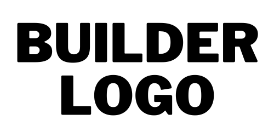 New Home Consultant Mobile Numberemailaddress@builder.com.auFeaturesInsert house featuresInsert house featuresInsert house featuresInsert house features*Disclaimer on reverse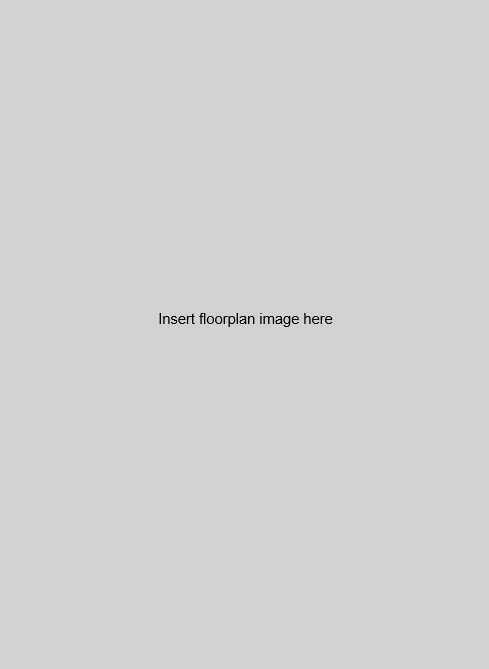 